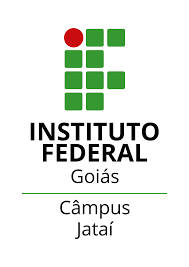 MINISTÉRIO DA EDUCAÇÃOSECRETARIA DE EDUCAÇÃO PROFISSIONAL E TECNOLÓGICAINSTITUTO FEDERAL DE EDUCAÇÃO, CIÊNCIA E TECNOLOGIA DE GOIÁS CÂMPUS JATAÍEDITAL 004/2022 COORDENAÇÃO DE ASSISTÊNCIA ESTUDANTIL/PRÓ-REITORIA DE EXTENSÃO/ INSTITUTO FEDERAL DE EDUCAÇÃO CIÊNCIA E TECNOLOGIA DE GOIÁS/CÂMPUS JATAÍ/GEPPEX/CAEEdital de recadastramento dos Programas de Assistência EstudantilABERTURAA Pró-Reitoria de Extensão (PROEX), do Instituto Federal de Educação Ciência e Tecnologia de Goiás (IFG), por meio do Câmpus Jataí e considerando o que dispõe o Decreto nº 7.234, de 19 de julho de 2010, a Resolução CONSUP/IFG de nº 008 de 22 de fevereiro de 2016 e o Plano de Desenvolvimento Institucional 2019-2022, torna público o Edital de recadastramento dos estudantes atendidos pelos Programas de Assistência Estudantil durante o ano de 2022.   OBJETIVORecadastrar os estudantes do IFG participantes dos Programas de Auxílio Financeiro da Assistência Estudantil concedidos durante o ano de 2022, com vistas à possibilidade de continuidade do atendimento no ano de 2023.  DO PÚBLICO3.1 Todos os estudantes participantes dos Programas de Auxílio Financeiro da Assistência Estudantis concedidos durante o ano de 2022. 3.2 Os estudantes interessados no recadastramento da sua participação nos Programas de Auxílio Financeiro da Assistência Estudantil deverão atualizar seus dados socioeconômicos no Sistema Unificado de Administração Pública (SUAP) e entregar a Declaração Socioeconômica conforme o modelo em Anexo; 3.3 Para permanecer recebendo/renovar a participação nos Programas de Assistência Estudantil durante o ano de 2023, o estudante deverá atender aos seguintes requisitos:a) estar regularmente matriculado em curso Técnico Integrado ao Ensino Médio, EJA, Técnico Subsequente ou Graduação (licenciatura, bacharelado e tecnológico); b) apresentar renda familiar bruta per capita de até um salário mínimo e meio vigente no país; c) estar adimplente com a Coordenação de Assistência Estudantil do Câmpus; d) atender ao disposto na Política de Assistência Estudantil do IFG - Resolução CONSUP/IFG de nº 008 de 22 de fevereiro de 2016 e Instrução Normativa nº 03/2019/PROEX/IFG; DAS VAGAS 4.1 Todos (as) os estudantes que atualizarem seus dados de inscrição no Sistema Unificado de Administração Pública (SUAP), dentro do prazo e anexarem em seu cadastro no SUAP ou entregarem a Declaração Socioeconômica (modelo em anexo), farão jus à participação no mesmo Programa de Auxílio Financeiro de Assistência Estudantil ao(s) qual(is) participaram durante o ano de 2022, desde que haja disponibilidade orçamentária para este fim; esclarecendo que só entregarão a Declaração presencialmente no Instituto Federal de Goiás aqueles casos que não tenham condições de anexarem via sistema.DOS PROGRAMAS5.1 Este processo seletivo compreende a concessão dos Programas de Auxílio Financeiro de Assistência Estudantil previstos na tabela abaixo:6. DO PROCESSO DE RECADASTRAMENTO 6.1 Os estudantes atendidos pelos Programas de Auxílio Financeiro da Assistência Estudantil concedidos por meio do Edital nº 04/2022/PROEX/IFG serão recadastrados para possibilidade de serem atendidos no ano de 2023; 6.2 Para participar do recadastramento, o estudante deverá atualizar seus dados de inscrição no SUAP e entregar a Declaração Socioeconômica conforme o modelo em Anexo, no prazo informado no item 7;6.3 Caso seja necessário, a (o) Assistente Social poderá solicitar, a qualquer momento, demais documentações para comprovação socioeconômica do (a) estudante;6.4 Em caso de mudança do grupo familiar e da situação socioeconômica da família, é necessário apresentar a documentação que expresse essa nova realidade;6.5. É de inteira responsabilidade do (a) candidato (a) e do (a) responsável, no caso de menor de idade, as informações prestadas no ato de atualização dos dados socioeconômicos no SUAP. 7. DO CRONOGRAMA8. DA SUSPENSÃO / CANCELAMENTO DO AUXÍLIO8.1 O (a) estudante (a) terá o auxílio cancelado nos casos de:Afastar-se da instituição sem aviso prévio (abandonar o curso);Concluir o curso;Trancar ou cancelar matrícula;Ter frequência abaixo de 75% sem apresentar justificativa (no retorno das atividades em modo presencial);Solicitar desistência do (s) auxílio (s) por vontade expressa formalmente pelo estudante ou representante legal em caso de adolescentes;Omitir ou fraudar informações em qualquer fase do processo;h) 	O cancelamento por omissão ou fraude pode ser realizado a qualquer momento no decorrer do ano mediante avaliação do (a) Assistente Social.8.2 	 O auxílio não será suspenso/cancelado se o estudante estiver em atendimento domiciliar referente a atividade acadêmica. Este atendimento tem que ser formalizado via Protocolo e encaminhado a CAE.9. DAS DISPOSIÇÕES GERAIS9.1	Cabe à Direção Geral do Câmpus, juntamente com a Gerência de Pesquisa, Pós-Graduação e Extensão (GEPEX) e a Coordenação de Assistência Estudantil (CAE), a responsabilidade de zelar pela lisura deste edital, providenciar e coordenar as ações inerentes à sua execução podendo utilizar-se de todos os meios admitidos em direito para a sua garantia;9.2 	Em caso de dúvida em alguma etapa do Processo Seletivo, o (a) estudante (a) deverá se dirigir à CAE do Câmpus, a fim de dirimi-la;9.3 	Os casos omissos serão julgados pela Diretoria Geral, juntamente com a GEPEX e CAE do Câmpus e, se for o caso, sob orientação da Pró-Reitoria de Extensão.Jataí, 07/11/2022.Ruberley Rodrigues SouzaDiretor Geral do Campus JataíMarluce Silva SousaGerência de Pesquisa e Pós-Graduação do Campus JataíANEXO IDECLARAÇÃO SOCIOECONÔMICAEu, ________________________________________________________ (candidato/a) ______________________________________________________, inscrito (a) no RG sob o nº____________________________, expedido pelo (a) _____________________________, CPF nº ___________________________, residente e domiciliado (a) na ____________________________________________________________________________, cidade________________CEP______________,UF_____. DECLARO, nos termos da Lei 7.115, de 29 de agosto de 1983* junto à instituição de ensino _____________________ _________________________, Câmpus ________________, que o grupo familiar e/ou condição que originou o benefício para 2019 não sofreu qualquer alteração, atendendo assim aos critérios de renda per capita estabelecidos na Lei nº 12.101**, de 27 de novembro de 2009, regulamentada pelo Decreto nº 8.242, de 23 de maio de 2014, limitando-se a: (    ) Até 1 ½ (um salário mínimo e meio) por pessoaDECLARO estar ciente que serão concedidas somente os auxílios que recebi no ano de 2022 e que esta concessão está atrelada a disponibilidade orçamentária. Neste mesmo ato, comprometo-me a comunicar à instituição de ensino acima mencionada, qualquer alteração referente às informações prestadas nesta declaração, e apresentar a respectiva documentação comprobatória. Nos termos da Lei nº 7.115/83*, que dispõe sobre a prova documental, DECLARO verdadeiras todas as informações prestadas por ocasião do presente processo seletivo do edital 04/2022 que trata da Chamada para recadastramento de estudantes beneficiários dos Programas de Assistência Estudantil, seja na inscrição e nesta declaração, bem como estar ciente de que a falsidade das declarações firmadas ensejará a responsabilização legal prevista no art. 15, §1º, da Lei nº 12.101/2009** e Decreto nº 8.242/2014, sem prejuízo da sanção penal aplicável ao crime de falsidade ideológica, de acordo com o art. 299 do Código Penal***, além de acarretar o imediato cancelamento do benefício ofertado em razão Programa de Auxílio Financeiro Estudantil destinado a estudante em situação de vulnerabilidade social, ao candidato(a): ____________________________________________________________________________________________-______, ______ de ___________________de ______________. (Cidade-UF, dia, mês e ano)______________________________________________________________________________ (Assinatura do Candidato/Responsável Legal)(*)LEI 7.115, DE 29 DE AGOSTO DE 1983 Art. 1º. A declaração destinada a fazer prova de vida, residência, pobreza, dependência econômica, homonímia ou bons antecedentes, quando firmada pelo próprio interessado ou por procurador bastante, e sob as penas da lei, presume-se verdadeira. Parágrafo Único. O disposto neste artigo não se aplica para fins de prova em processo penal. Art. 2º. Se comprovadamente falsa a declaração, sujeitar-se-á o declarante às sanções civis, administrativas e criminais previstas na legislação aplicável. Art. 3º. A declaração mencionará expressamente a responsabilidade do declarante. (**) LEI 12.101, DE 27 DE NOVEMBRO DE 2009 Art. 15. Para fins da certificação a que se refere esta Lei, o aluno a ser beneficiado será pré-selecionado pelo perfil socioeconômico e, cumulativamente, por outros critérios definidos pelo Ministério da Educação. § 1º Os alunos beneficiários das bolsas de estudo de que trata esta Lei ou seus pais ou responsáveis, quando for o caso, respondem legalmente pela veracidade e autenticidade das informações socioeconômicas por eles prestadas. § 3º As bolsas de estudo poderão ser canceladas a qualquer tempo, em caso de constatação de falsidade da informação prestada pelo bolsista ou seu responsável, ou de inidoneidade de documento apresentado, sem prejuízo das demais sanções cíveis e penais cabíveis. (***) ART. 299, CÓDIGO PENAL BRASILEIRO Art. 299. Omitir em documento público ou particular, declaração que dele devia constar, ou nele inserir ou fazer inserir declaração falsa ou diversa da que devia ser escrita, com o fim de prejudicar direito, criar obrigação ou alterar a verdade sobre fato juridicamente relevante: Pena. Reclusão, de 01 (um) a 05 (cinco) anos, e multa, se o documento é público, e reclusão de 01 (um) a 03 (três) anos e multa, se o documento é particular. Parágrafo Único. Se o agente é funcionário público, e comete o crime prevalecendo-se do cargo, ou se a falsificação ou alteração é de assentamento de registro civil, aumenta-se a pena de sexta parte.PROGRAMADESCRIÇÃONÚMERO DE PARCELASVALORAuxílio AlimentaçãoDestinado aos estudantes de cursos presenciais com matrícula e frequência regular, para atender as necessidades de alimentação básica do estudante, principalmente aqueles em situação de vulnerabilidade social.Até 9 (nove) parcelasR$ 120,00Auxílio MoradiaDestinado, exclusivamente, aos estudantes de cursos presenciais em situação de vulnerabilidade social, com matrícula e frequência regular, oriundos de outros municípios, estados ou regiões fora da localização do Câmpus, que não residem com a família nem possuem imóveis na zona urbana, na garantia de manutenção de moradia no município onde se localiza o Instituto Federal de Goiás.Até 12 (dez) parcelasR$ 240,00Auxílio PermanênciaDestinado a atender necessidades sociais básicas que interfiram na permanência e manutenção dos estudantes dos Cursos Presenciais, viabilizando a permanência e êxito no processo formativo.Até 9 (nove) parcelasR$ 120,00ItemEtapasDatas   01Período de atualização dos dados socioeconômicos pelo site http://suap.ifg.edu.br ,no Link Atividades estudantis/Serviço Social/Programas/Inscrições07/11 a 14/11/202202Envio da declaração socioeconômica (Anexo I), preferencialmente para o e-mail cae.jatai@ifg.edu.br. Caso não consiga enviar por e-mail, entregar à CAE das 08h às 18h30min.07/11 a14/11/202203Divulgação do resultado – Listagem com os nomes dos estudantes recredenciados.05/12/2022